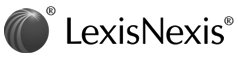 Treasury DecisionsCopyright 2007 LexisNexis Group, All Rights ReservedRules and RegulationsDEPARTMENT OF THE TREASURY   Internal Revenue Service (IRS)26 CFR Part 159 FR 64849; RIN 1545-AN82General Asset Accounts Under the Accelerated Cost Recovery System; CorrectionT.D. 8566DATE:  December 16, 1994ACTION: Correction to final regulations.SUMMARY: This document contains corrections to the final regulations (TD 8566) which were published in the Federal Register for Tuesday, October 11, 1994 (59 FR 51369). The final regulations relate to the election to maintain general asset accounts for depreciable assets.EFFECTIVE DATE: October 11, 1994.FOR FURTHER INFORMATION CONTACT: Kathleen Reed, (202) 622-3110 (not a toll-free number).SUPPLEMENTARY INFORMATION:BackgroundThe final regulations that are the subject of these corrections are under section 168 of the Internal Revenue Code. Need for CorrectionAs published, TD 8566 contains typographical errors which are in need of correction.Correction of PublicationAccordingly, the publication of the final regulations which is the subject of FR Doc. 94-24949, is corrected as follows:1. On page 51370, column 2, in the preamble, following the paragraph heading "Assets that Generate Foreign Source Income.", first paragraph, line 3, the language "§ 1.8611-9T(g)(3)" is corrected to read "§ 1.861-9T(g)(3)".§ 1.168(i)-1 -- [Corrected]2. On page 51375, § 1.168(i)-1, paragraph (f)(2)(ii), in the first formula on the page, column 3, lines 2 and 3 of the formula, the language "cated and Apportioned to Foreign Source Income Total Allowed Depreciation De-" is corrected to read "cated and Apportioned to Foreign Source Income/Total Allowed Depreciation De-".3. On page 51375, § 1.168(i)-1, paragraph (f)(3), in the second formula on the page, column 2, line 1 of the formula, the word "Forign" is corrected to read "Foreign".4. On page 51375, § 1.168(i)-1, paragraph (f)(3), in the second formula on the page, column 3, line 3 of the formula, the language "egory Total Allowed Depreciation Deduc-" is corrected to read "egory Total/Allowed Depreciation Deduc-".Cynthia E. Grigsby,Chief, Regulations Unit, Assistant Chief Counsel (Corporate).[FR Doc. 94-30547 Filed 12-15-94; 8:45 am]BILLING CODE 4830-01-P11059F